Kinder- und Jugendplan des Bundes (KJP) 20Kinder- und Jugendplan des Bundes (KJP) 20Kinder- und Jugendplan des Bundes (KJP) 20Kinder- und Jugendplan des Bundes (KJP) 20Kinder- und Jugendplan des Bundes (KJP) 20Kinder- und Jugendplan des Bundes (KJP) 20Kinder- und Jugendplan des Bundes (KJP) 20Kinder- und Jugendplan des Bundes (KJP) 20Kinder- und Jugendplan des Bundes (KJP) 20Kinder- und Jugendplan des Bundes (KJP) 20Kinder- und Jugendplan des Bundes (KJP) 20Kinder- und Jugendplan des Bundes (KJP) 20Kinder- und Jugendplan des Bundes (KJP) 20Kinder- und Jugendplan des Bundes (KJP) 20Kinder- und Jugendplan des Bundes (KJP) 20Kinder- und Jugendplan des Bundes (KJP) 202121FormblattFormblattL (Liste der Teilnehmenden)L (Liste der Teilnehmenden)L (Liste der Teilnehmenden)L (Liste der Teilnehmenden)L (Liste der Teilnehmenden)L (Liste der Teilnehmenden)SeiteSeite11Antragsteller/Zuwendungsempfänger (Name und Anschrift)Antragsteller/Zuwendungsempfänger (Name und Anschrift)Antragsteller/Zuwendungsempfänger (Name und Anschrift)Antragsteller/Zuwendungsempfänger (Name und Anschrift)Antragsteller/Zuwendungsempfänger (Name und Anschrift)Antragsteller/Zuwendungsempfänger (Name und Anschrift)Antragsteller/Zuwendungsempfänger (Name und Anschrift)Antragsteller/Zuwendungsempfänger (Name und Anschrift)Antragsteller/Zuwendungsempfänger (Name und Anschrift)Antragsteller/Zuwendungsempfänger (Name und Anschrift)Antragsteller/Zuwendungsempfänger (Name und Anschrift)Antragsteller/Zuwendungsempfänger (Name und Anschrift)Antragsteller/Zuwendungsempfänger (Name und Anschrift)Antragsteller/Zuwendungsempfänger (Name und Anschrift)Antragsteller/Zuwendungsempfänger (Name und Anschrift)Antragsteller/Zuwendungsempfänger (Name und Anschrift)Antragsteller/Zuwendungsempfänger (Name und Anschrift)Antragsteller/Zuwendungsempfänger (Name und Anschrift)Antragsteller/Zuwendungsempfänger (Name und Anschrift)Antragsteller/Zuwendungsempfänger (Name und Anschrift)Antragsteller/Zuwendungsempfänger (Name und Anschrift)Antragsteller/Zuwendungsempfänger (Name und Anschrift)Antragsteller/Zuwendungsempfänger (Name und Anschrift)Antragsteller/Zuwendungsempfänger (Name und Anschrift)Antragsteller/Zuwendungsempfänger (Name und Anschrift)Antragsteller/Zuwendungsempfänger (Name und Anschrift)Antragsteller/Zuwendungsempfänger (Name und Anschrift)Antragsteller/Zuwendungsempfänger (Name und Anschrift)Antragsteller/Zuwendungsempfänger (Name und Anschrift)Antragsteller/Zuwendungsempfänger (Name und Anschrift)Antragsteller/Zuwendungsempfänger (Name und Anschrift)Antragsteller/Zuwendungsempfänger (Name und Anschrift)Antragsteller/Zuwendungsempfänger (Name und Anschrift)BundesministeriumBundesministeriumBundesministeriumBundesministeriumBundesministerium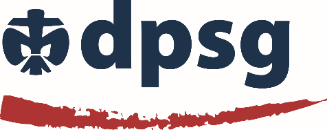 Liste der TeilnehmendenListe der TeilnehmendenListe der TeilnehmendenListe der Teilnehmendenfür Familie, Senioren, Frauenfür Familie, Senioren, Frauenfür Familie, Senioren, Frauenfür Familie, Senioren, Frauenfür Familie, Senioren, FrauenListe der TeilnehmendenListe der TeilnehmendenListe der TeilnehmendenListe der Teilnehmendenund Jugendund Jugendund Jugendund Jugendund Jugendfür eine aus dem Kinder- und Jugendplan (KJP)für eine aus dem Kinder- und Jugendplan (KJP)für eine aus dem Kinder- und Jugendplan (KJP)für eine aus dem Kinder- und Jugendplan (KJP)KJP-HandlungsfeldKJP-HandlungsfeldKJP-HandlungsfeldKJP-HandlungsfeldKJP-HandlungsfeldKJP-HandlungsfeldKJP-HandlungsfeldKJP-HandlungsfeldKJP-HandlungsfeldKJP-Handlungsfeldgeförderte Veranstaltunggeförderte Veranstaltunggeförderte Veranstaltunggeförderte VeranstaltungVeranstaltungVeranstaltungVeranstaltungVeranstaltungVeranstaltungVeranstaltungVeranstaltungVeranstaltungVeranstaltungVeranstaltungVeranstaltungVeranstaltungVeranstaltungVeranstaltungVeranstaltungVeranstaltungVeranstaltungVeranstaltungVeranstaltungVeranstaltungThemaThemaThemaThemaThemaThemaThemaThemaOrtOrtvon - bisvon - bisvon - bisvon - bisvon - bisvon - bisTage insgesamtTage insgesamtTage insgesamtKursKursArbeits-Arbeits-Internat.Internat.Internat.Internat.Klein-Klein-Klein-Großver-Großver-Großver-SonstigeSonstigeSonstigeVorhabenVorhabenVorhabentagungtagungBegegnungBegegnungBegegnungBegegnungaktivitätaktivitätaktivitätanstaltunganstaltunganstaltungAktivitätAktivitätAktivitätlfd.lfd.Name, Vorname, Anschrift*,Name, Vorname, Anschrift*,Name, Vorname, Anschrift*,Name, Vorname, Anschrift*,Name, Vorname, Anschrift*,Name, Vorname, Anschrift*,Name, Vorname, Anschrift*,Name, Vorname, Anschrift*,Name, Vorname, Anschrift*,Name, Vorname, Anschrift*,Name, Vorname, Anschrift*,Name, Vorname, Anschrift*,Name, Vorname, Anschrift*,Name, Vorname, Anschrift*,Name, Vorname, Anschrift*,Name, Vorname, Anschrift*,Name, Vorname, Anschrift*,Name, Vorname, Anschrift*,männl.männl.bei Internat. JA:bei Internat. JA:AlterAlterIch bin:***Ich bin:***Ich bin:***Ich bin:***Ich bin:***TageTageTageUnterschriftUnterschriftUnterschriftUnterschriftUnterschriftNr.Nr.ggf. weitere Angaben z. B.: E-Mail-Adresse**ggf. weitere Angaben z. B.: E-Mail-Adresse**ggf. weitere Angaben z. B.: E-Mail-Adresse**ggf. weitere Angaben z. B.: E-Mail-Adresse**ggf. weitere Angaben z. B.: E-Mail-Adresse**ggf. weitere Angaben z. B.: E-Mail-Adresse**ggf. weitere Angaben z. B.: E-Mail-Adresse**ggf. weitere Angaben z. B.: E-Mail-Adresse**ggf. weitere Angaben z. B.: E-Mail-Adresse**ggf. weitere Angaben z. B.: E-Mail-Adresse**ggf. weitere Angaben z. B.: E-Mail-Adresse**ggf. weitere Angaben z. B.: E-Mail-Adresse**ggf. weitere Angaben z. B.: E-Mail-Adresse**ggf. weitere Angaben z. B.: E-Mail-Adresse**ggf. weitere Angaben z. B.: E-Mail-Adresse**ggf. weitere Angaben z. B.: E-Mail-Adresse**ggf. weitere Angaben z. B.: E-Mail-Adresse**ggf. weitere Angaben z. B.: E-Mail-Adresse**= m**= m**Nationalität;Nationalität;unterunter- ehrenamtlich in der JH (E)  als … - bei 6b kurz erläutern- ehrenamtlich in der JH (E)  als … - bei 6b kurz erläutern- ehrenamtlich in der JH (E)  als … - bei 6b kurz erläutern- ehrenamtlich in der JH (E)  als … - bei 6b kurz erläutern- ehrenamtlich in der JH (E)  als … - bei 6b kurz erläutern(Bestätigung der Teilnahme und(Bestätigung der Teilnahme und(Bestätigung der Teilnahme und(Bestätigung der Teilnahme und(Bestätigung der Teilnahme undweibl.weibl.sonst:sonst:27 J.?27 J.?- hauptamtlich in der JH (H)  als … tätig - bei 6b kurz erläutern- hauptamtlich in der JH (H)  als … tätig - bei 6b kurz erläutern- hauptamtlich in der JH (H)  als … tätig - bei 6b kurz erläutern- hauptamtlich in der JH (H)  als … tätig - bei 6b kurz erläutern- hauptamtlich in der JH (H)  als … tätig - bei 6b kurz erläuternder eingetragenen Angaben)der eingetragenen Angaben)der eingetragenen Angaben)der eingetragenen Angaben)der eingetragenen Angaben)= w**= w**BundeslandBundeslandja/neinja/nein- sonstige/r TN (S) - bei 6b kurz erläutern- sonstige/r TN (S) - bei 6b kurz erläutern- sonstige/r TN (S) - bei 6b kurz erläutern- sonstige/r TN (S) - bei 6b kurz erläutern- sonstige/r TN (S) - bei 6b kurz erläutern112222222222222222223344556a-Abk.6b-Funktion i. d. JH, bei sonst. TN = Grund der TN6b-Funktion i. d. JH, bei sonst. TN = Grund der TN6b-Funktion i. d. JH, bei sonst. TN = Grund der TN6b-Funktion i. d. JH, bei sonst. TN = Grund der TN77788888112233445566* werden nur zu Abrechnungszwecken benötigt, keine Weitergabe an unberechtigte Dritte bzw. Veröffentlichung* werden nur zu Abrechnungszwecken benötigt, keine Weitergabe an unberechtigte Dritte bzw. Veröffentlichung* werden nur zu Abrechnungszwecken benötigt, keine Weitergabe an unberechtigte Dritte bzw. Veröffentlichung* werden nur zu Abrechnungszwecken benötigt, keine Weitergabe an unberechtigte Dritte bzw. Veröffentlichung* werden nur zu Abrechnungszwecken benötigt, keine Weitergabe an unberechtigte Dritte bzw. Veröffentlichung* werden nur zu Abrechnungszwecken benötigt, keine Weitergabe an unberechtigte Dritte bzw. Veröffentlichung* werden nur zu Abrechnungszwecken benötigt, keine Weitergabe an unberechtigte Dritte bzw. Veröffentlichung* werden nur zu Abrechnungszwecken benötigt, keine Weitergabe an unberechtigte Dritte bzw. Veröffentlichung* werden nur zu Abrechnungszwecken benötigt, keine Weitergabe an unberechtigte Dritte bzw. Veröffentlichung* werden nur zu Abrechnungszwecken benötigt, keine Weitergabe an unberechtigte Dritte bzw. Veröffentlichung* werden nur zu Abrechnungszwecken benötigt, keine Weitergabe an unberechtigte Dritte bzw. Veröffentlichung* werden nur zu Abrechnungszwecken benötigt, keine Weitergabe an unberechtigte Dritte bzw. Veröffentlichung* werden nur zu Abrechnungszwecken benötigt, keine Weitergabe an unberechtigte Dritte bzw. Veröffentlichung* werden nur zu Abrechnungszwecken benötigt, keine Weitergabe an unberechtigte Dritte bzw. Veröffentlichung* werden nur zu Abrechnungszwecken benötigt, keine Weitergabe an unberechtigte Dritte bzw. Veröffentlichung* werden nur zu Abrechnungszwecken benötigt, keine Weitergabe an unberechtigte Dritte bzw. Veröffentlichung* werden nur zu Abrechnungszwecken benötigt, keine Weitergabe an unberechtigte Dritte bzw. Veröffentlichung* werden nur zu Abrechnungszwecken benötigt, keine Weitergabe an unberechtigte Dritte bzw. Veröffentlichung* werden nur zu Abrechnungszwecken benötigt, keine Weitergabe an unberechtigte Dritte bzw. Veröffentlichung* werden nur zu Abrechnungszwecken benötigt, keine Weitergabe an unberechtigte Dritte bzw. Veröffentlichung* werden nur zu Abrechnungszwecken benötigt, keine Weitergabe an unberechtigte Dritte bzw. Veröffentlichung* werden nur zu Abrechnungszwecken benötigt, keine Weitergabe an unberechtigte Dritte bzw. Veröffentlichung* werden nur zu Abrechnungszwecken benötigt, keine Weitergabe an unberechtigte Dritte bzw. Veröffentlichung* werden nur zu Abrechnungszwecken benötigt, keine Weitergabe an unberechtigte Dritte bzw. Veröffentlichung* werden nur zu Abrechnungszwecken benötigt, keine Weitergabe an unberechtigte Dritte bzw. Veröffentlichung* werden nur zu Abrechnungszwecken benötigt, keine Weitergabe an unberechtigte Dritte bzw. Veröffentlichung* werden nur zu Abrechnungszwecken benötigt, keine Weitergabe an unberechtigte Dritte bzw. Veröffentlichung* werden nur zu Abrechnungszwecken benötigt, keine Weitergabe an unberechtigte Dritte bzw. Veröffentlichung** weitere Angaben sind freiwillig** weitere Angaben sind freiwillig** weitere Angaben sind freiwillig** weitere Angaben sind freiwillig** weitere Angaben sind freiwillig** weitere Angaben sind freiwillig** weitere Angaben sind freiwillig** weitere Angaben sind freiwillig** weitere Angaben sind freiwillig** weitere Angaben sind freiwillig** weitere Angaben sind freiwillig** weitere Angaben sind freiwillig** weitere Angaben sind freiwillig** weitere Angaben sind freiwillig** weitere Angaben sind freiwillig** weitere Angaben sind freiwillig** weitere Angaben sind freiwillig** weitere Angaben sind freiwillig** weitere Angaben sind freiwillig** weitere Angaben sind freiwillig** weitere Angaben sind freiwillig** weitere Angaben sind freiwillig** weitere Angaben sind freiwillig** weitere Angaben sind freiwillig** weitere Angaben sind freiwillig** weitere Angaben sind freiwillig** weitere Angaben sind freiwillig** weitere Angaben sind freiwillig*** bei Fachkräften und Personen ab 27 Jahren zusätzlich die Funktion in der Jugendhilfe angeben*** bei Fachkräften und Personen ab 27 Jahren zusätzlich die Funktion in der Jugendhilfe angeben*** bei Fachkräften und Personen ab 27 Jahren zusätzlich die Funktion in der Jugendhilfe angeben*** bei Fachkräften und Personen ab 27 Jahren zusätzlich die Funktion in der Jugendhilfe angeben*** bei Fachkräften und Personen ab 27 Jahren zusätzlich die Funktion in der Jugendhilfe angeben*** bei Fachkräften und Personen ab 27 Jahren zusätzlich die Funktion in der Jugendhilfe angeben*** bei Fachkräften und Personen ab 27 Jahren zusätzlich die Funktion in der Jugendhilfe angeben*** bei Fachkräften und Personen ab 27 Jahren zusätzlich die Funktion in der Jugendhilfe angeben*** bei Fachkräften und Personen ab 27 Jahren zusätzlich die Funktion in der Jugendhilfe angeben*** bei Fachkräften und Personen ab 27 Jahren zusätzlich die Funktion in der Jugendhilfe angeben*** bei Fachkräften und Personen ab 27 Jahren zusätzlich die Funktion in der Jugendhilfe angeben*** bei Fachkräften und Personen ab 27 Jahren zusätzlich die Funktion in der Jugendhilfe angeben*** bei Fachkräften und Personen ab 27 Jahren zusätzlich die Funktion in der Jugendhilfe angeben*** bei Fachkräften und Personen ab 27 Jahren zusätzlich die Funktion in der Jugendhilfe angeben*** bei Fachkräften und Personen ab 27 Jahren zusätzlich die Funktion in der Jugendhilfe angeben*** bei Fachkräften und Personen ab 27 Jahren zusätzlich die Funktion in der Jugendhilfe angeben*** bei Fachkräften und Personen ab 27 Jahren zusätzlich die Funktion in der Jugendhilfe angeben*** bei Fachkräften und Personen ab 27 Jahren zusätzlich die Funktion in der Jugendhilfe angeben*** bei Fachkräften und Personen ab 27 Jahren zusätzlich die Funktion in der Jugendhilfe angeben*** bei Fachkräften und Personen ab 27 Jahren zusätzlich die Funktion in der Jugendhilfe angeben*** bei Fachkräften und Personen ab 27 Jahren zusätzlich die Funktion in der Jugendhilfe angeben*** bei Fachkräften und Personen ab 27 Jahren zusätzlich die Funktion in der Jugendhilfe angeben*** bei Fachkräften und Personen ab 27 Jahren zusätzlich die Funktion in der Jugendhilfe angeben*** bei Fachkräften und Personen ab 27 Jahren zusätzlich die Funktion in der Jugendhilfe angeben*** bei Fachkräften und Personen ab 27 Jahren zusätzlich die Funktion in der Jugendhilfe angeben*** bei Fachkräften und Personen ab 27 Jahren zusätzlich die Funktion in der Jugendhilfe angeben*** bei Fachkräften und Personen ab 27 Jahren zusätzlich die Funktion in der Jugendhilfe angeben*** bei Fachkräften und Personen ab 27 Jahren zusätzlich die Funktion in der Jugendhilfe angebenDie Teilnahme der genannten Pers. und die Dauer ihrer Anwesenheit wird bestätigt:Die Teilnahme der genannten Pers. und die Dauer ihrer Anwesenheit wird bestätigt:Die Teilnahme der genannten Pers. und die Dauer ihrer Anwesenheit wird bestätigt:Die Teilnahme der genannten Pers. und die Dauer ihrer Anwesenheit wird bestätigt:Die Teilnahme der genannten Pers. und die Dauer ihrer Anwesenheit wird bestätigt:Die Teilnahme der genannten Pers. und die Dauer ihrer Anwesenheit wird bestätigt:Die Teilnahme der genannten Pers. und die Dauer ihrer Anwesenheit wird bestätigt:Die Teilnahme der genannten Pers. und die Dauer ihrer Anwesenheit wird bestätigt:Die Teilnahme der genannten Pers. und die Dauer ihrer Anwesenheit wird bestätigt:Die Teilnahme der genannten Pers. und die Dauer ihrer Anwesenheit wird bestätigt:Die Teilnahme der genannten Pers. und die Dauer ihrer Anwesenheit wird bestätigt:Die Teilnahme der genannten Pers. und die Dauer ihrer Anwesenheit wird bestätigt:Die Teilnahme der genannten Pers. und die Dauer ihrer Anwesenheit wird bestätigt:Die Teilnahme der genannten Pers. und die Dauer ihrer Anwesenheit wird bestätigt:Die Teilnahme der genannten Pers. und die Dauer ihrer Anwesenheit wird bestätigt:Die Teilnahme der genannten Pers. und die Dauer ihrer Anwesenheit wird bestätigt:Die Teilnahme der genannten Pers. und die Dauer ihrer Anwesenheit wird bestätigt:Die Teilnahme der genannten Pers. und die Dauer ihrer Anwesenheit wird bestätigt:Die Teilnahme der genannten Pers. und die Dauer ihrer Anwesenheit wird bestätigt:Die Teilnahme der genannten Pers. und die Dauer ihrer Anwesenheit wird bestätigt:Die Teilnahme der genannten Pers. und die Dauer ihrer Anwesenheit wird bestätigt:Die Teilnahme der genannten Pers. und die Dauer ihrer Anwesenheit wird bestätigt:Die Teilnahme der genannten Pers. und die Dauer ihrer Anwesenheit wird bestätigt:Die Teilnahme der genannten Pers. und die Dauer ihrer Anwesenheit wird bestätigt:Die Teilnahme der genannten Pers. und die Dauer ihrer Anwesenheit wird bestätigt:Die Teilnahme der genannten Pers. und die Dauer ihrer Anwesenheit wird bestätigt:Die Teilnahme der genannten Pers. und die Dauer ihrer Anwesenheit wird bestätigt:Die Teilnahme der genannten Pers. und die Dauer ihrer Anwesenheit wird bestätigt:Name, Vorname in Druckbuchstaben und Unterschrift der LeitungName, Vorname in Druckbuchstaben und Unterschrift der LeitungName, Vorname in Druckbuchstaben und Unterschrift der LeitungName, Vorname in Druckbuchstaben und Unterschrift der LeitungName, Vorname in Druckbuchstaben und Unterschrift der LeitungName, Vorname in Druckbuchstaben und Unterschrift der LeitungName, Vorname in Druckbuchstaben und Unterschrift der LeitungName, Vorname in Druckbuchstaben und Unterschrift der LeitungName, Vorname in Druckbuchstaben und Unterschrift der LeitungName, Vorname in Druckbuchstaben und Unterschrift der LeitungName, Vorname in Druckbuchstaben und Unterschrift der LeitungSeite2lfd.Name, Vorname, Anschrift*,männl.bei Internat. JA:AlterIch bin:***Ich bin:***Ich bin:***TageTageTageUnterschriftUnterschriftUnterschriftNr.ggf. weitere Angaben z. B.: E-Mail-Adresse**= m**Nationalität;unter- ehrenamtlich in der JH (E)  als … - bei 6b kurz erläutern- ehrenamtlich in der JH (E)  als … - bei 6b kurz erläutern- ehrenamtlich in der JH (E)  als … - bei 6b kurz erläutern(Bestätigung der Teilnahme und(Bestätigung der Teilnahme und(Bestätigung der Teilnahme undweibl.sonst:27 J.?- hauptamtlich in der JH (H)  als … tätig - bei 6b kurz erläutern- hauptamtlich in der JH (H)  als … tätig - bei 6b kurz erläutern- hauptamtlich in der JH (H)  als … tätig - bei 6b kurz erläuternder eingetragenen Angaben)der eingetragenen Angaben)der eingetragenen Angaben)= w**Bundeslandja/nein- sonstige/r TN (S) - bei 6b kurz erläutern- sonstige/r TN (S) - bei 6b kurz erläutern- sonstige/r TN (S) - bei 6b kurz erläutern123456a-Abk.6b-Funktion i. d. JH, bei sonst. TN = Grund der TN6b-Funktion i. d. JH, bei sonst. TN = Grund der TN777888789101112131415* werden nur zu Abrechnungszwecken benötigt, keine Weitergabe an unberechtigte Dritte bzw. Veröffentlichung* werden nur zu Abrechnungszwecken benötigt, keine Weitergabe an unberechtigte Dritte bzw. Veröffentlichung* werden nur zu Abrechnungszwecken benötigt, keine Weitergabe an unberechtigte Dritte bzw. Veröffentlichung* werden nur zu Abrechnungszwecken benötigt, keine Weitergabe an unberechtigte Dritte bzw. Veröffentlichung* werden nur zu Abrechnungszwecken benötigt, keine Weitergabe an unberechtigte Dritte bzw. Veröffentlichung* werden nur zu Abrechnungszwecken benötigt, keine Weitergabe an unberechtigte Dritte bzw. Veröffentlichung* werden nur zu Abrechnungszwecken benötigt, keine Weitergabe an unberechtigte Dritte bzw. Veröffentlichung** weitere Angaben sind freiwillig** weitere Angaben sind freiwillig** weitere Angaben sind freiwillig** weitere Angaben sind freiwillig** weitere Angaben sind freiwillig** weitere Angaben sind freiwillig** weitere Angaben sind freiwillig*** bei Fachkräften und Personen ab 27 Jahren zusätzlich die Funktion in der Jugendhilfe angeben*** bei Fachkräften und Personen ab 27 Jahren zusätzlich die Funktion in der Jugendhilfe angeben*** bei Fachkräften und Personen ab 27 Jahren zusätzlich die Funktion in der Jugendhilfe angeben*** bei Fachkräften und Personen ab 27 Jahren zusätzlich die Funktion in der Jugendhilfe angeben*** bei Fachkräften und Personen ab 27 Jahren zusätzlich die Funktion in der Jugendhilfe angeben*** bei Fachkräften und Personen ab 27 Jahren zusätzlich die Funktion in der Jugendhilfe angeben*** bei Fachkräften und Personen ab 27 Jahren zusätzlich die Funktion in der Jugendhilfe angebenDie Teilnahme der genannten Pers. und die Dauer ihrer Anwesenheit wird bestätigt:Die Teilnahme der genannten Pers. und die Dauer ihrer Anwesenheit wird bestätigt:Die Teilnahme der genannten Pers. und die Dauer ihrer Anwesenheit wird bestätigt:Die Teilnahme der genannten Pers. und die Dauer ihrer Anwesenheit wird bestätigt:Die Teilnahme der genannten Pers. und die Dauer ihrer Anwesenheit wird bestätigt:Die Teilnahme der genannten Pers. und die Dauer ihrer Anwesenheit wird bestätigt:Die Teilnahme der genannten Pers. und die Dauer ihrer Anwesenheit wird bestätigt:Name, Vorname in Druckbuchstaben und Unterschrift der LeitungName, Vorname in Druckbuchstaben und Unterschrift der LeitungName, Vorname in Druckbuchstaben und Unterschrift der LeitungName, Vorname in Druckbuchstaben und Unterschrift der LeitungName, Vorname in Druckbuchstaben und Unterschrift der LeitungName, Vorname in Druckbuchstaben und Unterschrift der LeitungName, Vorname in Druckbuchstaben und Unterschrift der LeitungSeite3lfd.Name, Vorname, Anschrift*,männl.bei Internat. JA:AlterIch bin:***Ich bin:***Ich bin:***TageTageTageUnterschriftUnterschriftUnterschriftNr.ggf. weitere Angaben z. B.: E-Mail-Adresse**= m**Nationalität;unter- ehrenamtlich in der JH (E)  als … - bei 6b kurz erläutern- ehrenamtlich in der JH (E)  als … - bei 6b kurz erläutern- ehrenamtlich in der JH (E)  als … - bei 6b kurz erläutern(Bestätigung der Teilnahme und(Bestätigung der Teilnahme und(Bestätigung der Teilnahme undweibl.sonst:27 J.?- hauptamtlich in der JH (H)  als … tätig - bei 6b kurz erläutern- hauptamtlich in der JH (H)  als … tätig - bei 6b kurz erläutern- hauptamtlich in der JH (H)  als … tätig - bei 6b kurz erläuternder eingetragenen Angaben)der eingetragenen Angaben)der eingetragenen Angaben)= w**Bundeslandja/nein- sonstige/r TN (S) - bei 6b kurz erläutern- sonstige/r TN (S) - bei 6b kurz erläutern- sonstige/r TN (S) - bei 6b kurz erläutern123456a-Abk.6b-Funktion i. d. JH, bei sonst. TN = Grund der TN6b-Funktion i. d. JH, bei sonst. TN = Grund der TN777888161718192021222324* werden nur zu Abrechnungszwecken benötigt, keine Weitergabe an unberechtigte Dritte bzw. Veröffentlichung* werden nur zu Abrechnungszwecken benötigt, keine Weitergabe an unberechtigte Dritte bzw. Veröffentlichung* werden nur zu Abrechnungszwecken benötigt, keine Weitergabe an unberechtigte Dritte bzw. Veröffentlichung* werden nur zu Abrechnungszwecken benötigt, keine Weitergabe an unberechtigte Dritte bzw. Veröffentlichung* werden nur zu Abrechnungszwecken benötigt, keine Weitergabe an unberechtigte Dritte bzw. Veröffentlichung* werden nur zu Abrechnungszwecken benötigt, keine Weitergabe an unberechtigte Dritte bzw. Veröffentlichung* werden nur zu Abrechnungszwecken benötigt, keine Weitergabe an unberechtigte Dritte bzw. Veröffentlichung** weitere Angaben sind freiwillig** weitere Angaben sind freiwillig** weitere Angaben sind freiwillig** weitere Angaben sind freiwillig** weitere Angaben sind freiwillig** weitere Angaben sind freiwillig** weitere Angaben sind freiwillig*** bei Fachkräften und Personen ab 27 Jahren zusätzlich die Funktion in der Jugendhilfe angeben*** bei Fachkräften und Personen ab 27 Jahren zusätzlich die Funktion in der Jugendhilfe angeben*** bei Fachkräften und Personen ab 27 Jahren zusätzlich die Funktion in der Jugendhilfe angeben*** bei Fachkräften und Personen ab 27 Jahren zusätzlich die Funktion in der Jugendhilfe angeben*** bei Fachkräften und Personen ab 27 Jahren zusätzlich die Funktion in der Jugendhilfe angeben*** bei Fachkräften und Personen ab 27 Jahren zusätzlich die Funktion in der Jugendhilfe angeben*** bei Fachkräften und Personen ab 27 Jahren zusätzlich die Funktion in der Jugendhilfe angebenDie Teilnahme der genannten Pers. und die Dauer ihrer Anwesenheit wird bestätigt:Die Teilnahme der genannten Pers. und die Dauer ihrer Anwesenheit wird bestätigt:Die Teilnahme der genannten Pers. und die Dauer ihrer Anwesenheit wird bestätigt:Die Teilnahme der genannten Pers. und die Dauer ihrer Anwesenheit wird bestätigt:Die Teilnahme der genannten Pers. und die Dauer ihrer Anwesenheit wird bestätigt:Die Teilnahme der genannten Pers. und die Dauer ihrer Anwesenheit wird bestätigt:Die Teilnahme der genannten Pers. und die Dauer ihrer Anwesenheit wird bestätigt:Name, Vorname in Druckbuchstaben und Unterschrift der LeitungName, Vorname in Druckbuchstaben und Unterschrift der LeitungName, Vorname in Druckbuchstaben und Unterschrift der LeitungName, Vorname in Druckbuchstaben und Unterschrift der LeitungName, Vorname in Druckbuchstaben und Unterschrift der LeitungName, Vorname in Druckbuchstaben und Unterschrift der LeitungName, Vorname in Druckbuchstaben und Unterschrift der Leitung